國立雲林科技大學房東基本資料冊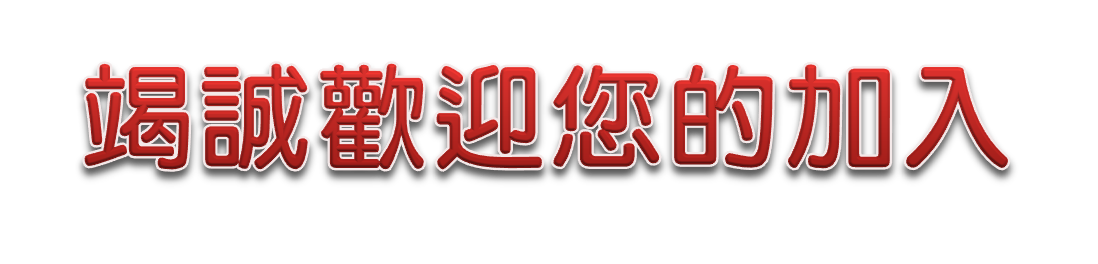 房東編號：_________房東姓名：_________         大雲林小蝸牛策略聯盟-          雲林科技大學房東租屋處所安全評核同意切結書說明：本同意書為本校與貴房東合作事項，為保障您的權益，敬請詳實填寫閱讀以下內容，如果您意願依教育部政策參與本校學生賃居服務作法，同意本校依規定前往實施安全評核作業，則請於簽名處簽署，若因.故無法同意，為保障同學的租屋安全，本校將無法與您合作。本人同意接受雲林科技大學學務處軍訓組及縣府安全業管人員至本人所欲出租之處所(地址：_______________________________________)依本校安全評核機制實施訪問、拍照及紀錄，合格後以提供雲林科技大學學生承租及房東座談學生媒合推薦時之參考。本人確認所欲出租之處所結構無安全之虞，且非屬海砂屋、輻射鋼筋屋、頂數加蓋等之危險建築，否則願負一切賠償責任。本人確認個人所欲出租之處所非違章建築。本人確認個人所欲出租之處所瓦斯熱水器確定安置於戶外或設有強制排氣或為電力熱水器，無安全之虞。本人確認個人所欲出租之處所確實設有消防設備，並作定期檢驗，以供緊急消防之使用。本人確認個人所欲出租之處所有適當門禁，無偷拍、偷窺等不良事情發生。個人於雲林科技大學的「房東基本資料冊」中所填寫資料均屬實，如有蓄意隱瞞，願負相關法律責任。   如您同意以上各項說明，敬請於下列簽名欄簽署房東簽名___________________ 聯絡電話___________________日期_______________________房東租賃處房屋所有權狀或房屋稅單及身份證影本黏貼處【二房東請附上與大房東簽訂之契約書以示可轉租之證明】--------------------------請浮貼--------------------------       雲林縣大雲林小蝸牛賃居服務策略聯盟-       雲林科技大學校外租屋住所熱水器安全診斷表(房東填報用)（   ）1.您出租處所的熱水器使用能源為：        【1】使用電源（電熱水器）→無一氧化碳中毒疑慮，不需繼續作答（符合認證需求）。        【2】使用液化石油氣體（桶裝瓦斯）天然瓦斯（都市瓦斯）→請續答第2.3題。（   ）2.您出租處所的燃氣熱水器安裝於：【1】室外→無一氧化碳中毒疑慮，不需繼續作答（符合認證需求）。【2】陽台（未設窗戶等阻隔，與外氣流通）→無一氧化碳中毒疑慮，不需繼續作答（符合認證需求）。【3】陽台（有設置窗戶，關閉時外氣無法流通）→陽台窗戶若常開保持空氣流通，便可避免一氧化碳中毒疑慮，不需繼續作答（窗戶需持常開始符合認證需求）。【4】室內→請繼續作答第3題。（   ）3.您出租處所的燃氣熱水器安裝於室內者，熱水器有無設置排氣管，將不完全燃燒之一化碳排至屋外：【1】已設置排氣管→無一氧化碳中毒疑慮，不需繼續作答（符合認證需求）。【2】未設置排氣管→經評估您的居家已具有一氧化碳中毒發生潛勢，為確保與協助改善安全，請務必採取下列措施（改善完成始符合認證需求）﹕商請合格熱水器安裝技術士，遷移熱水器至室外。商請合格熱水器安裝技術士，安裝具有強制排氣之熱水器，將不完全燃燒之一氧化碳排至室外。將熱水器更換為電熱水器。*房東簽章：                     檢附資料：為確保您的熱水器是否安裝於正確位置，請檢附出租宿舍熱水器位置照片，且務必拍攝到熱水器處於通風良好狀態之照片，如有安裝強制排氣之熱水器，請再檢附排氣管出口至室外之照片。感謝您撥冗填寫本診斷表，敬祝居家平安，萬事如意。                                      雲林科技大學全體師生敬上國立雲林科技大學學生校外租屋資訊建置申請表申請日期：		年		月		日○：僅可單選		□：可複選請詳盡填寫內容，以利評核通過後上網公告房屋名稱房屋敘述房屋敘述房屋敘述房屋敘述房屋敘述房屋敘述房屋敘述房屋敘述房屋敘述房屋敘述房東資料姓名姓名姓名姓名○先生○小姐○先生○小姐○先生○小姐○先生○小姐○先生○小姐○先生○小姐○先生○小姐○先生○小姐○先生○小姐○先生○小姐○先生○小姐○先生○小姐○先生○小姐○先生○小姐○先生○小姐○先生○小姐○先生○小姐○先生○小姐○先生○小姐○先生○小姐○先生○小姐○先生○小姐○先生○小姐○先生○小姐○先生○小姐○先生○小姐○先生○小姐電話電話電話電話電話(公司)(手機)(公司)(手機)(公司)(手機)(公司)(手機)(公司)(手機)(公司)(手機)(公司)(手機)(公司)(手機)(公司)(手機)(公司)(手機)(公司)(手機)(公司)(手機)(公司)(手機)(公司)(手機)(公司)(手機)(公司)(手機)(公司)(手機)(公司)(手機)(公司)(手機)(公司)(手機)(公司)(手機)(公司)(手機)(公司)(手機)(公司)(手機)(公司)(手機)*房屋地址○斗六市○古坑鄉○斗六市○古坑鄉○斗六市○古坑鄉○斗六市○古坑鄉○斗六市○古坑鄉○斗六市○古坑鄉○斗六市○古坑鄉○斗六市○古坑鄉○斗六市○古坑鄉○斗六市○古坑鄉○斗六市○古坑鄉○斗六市○古坑鄉○斗六市○古坑鄉○斗六市○古坑鄉○斗六市○古坑鄉○斗六市○古坑鄉里里里里里○路○街○路○街○路○街○路○街○路○街○路○街○路○街段*房屋地址巷巷巷巷巷巷弄弄弄弄弄弄弄弄弄弄號號號號號號號號樓樓樓樓*房屋類型○公寓(五樓以下)○公寓(五樓以下)○公寓(五樓以下)○公寓(五樓以下)○公寓(五樓以下)○公寓(五樓以下)○公寓(五樓以下)○公寓(五樓以下)○公寓(五樓以下)○公寓(五樓以下)○公寓(五樓以下)○大樓(六樓以上)○大樓(六樓以上)○大樓(六樓以上)○大樓(六樓以上)○大樓(六樓以上)○大樓(六樓以上)○大樓(六樓以上)○大樓(六樓以上)○大樓(六樓以上)○大樓(六樓以上)○大樓(六樓以上)○大樓(六樓以上)○大樓(六樓以上)○大樓(六樓以上)○大樓(六樓以上)○大樓(六樓以上)○大樓(六樓以上)○大樓(六樓以上)○透天(獨棟房屋)○透天(獨棟房屋)○透天(獨棟房屋)○透天(獨棟房屋)○透天(獨棟房屋)○透天(獨棟房屋)○透天(獨棟房屋)○透天(獨棟房屋)○透天(獨棟房屋)○透天(獨棟房屋)○透天(獨棟房屋)○透天(獨棟房屋)○透天(獨棟房屋)○透天(獨棟房屋)○透天(獨棟房屋)○透天(獨棟房屋)○透天(獨棟房屋)○學舍(為學生建設宿舍)○學舍(為學生建設宿舍)○學舍(為學生建設宿舍)○學舍(為學生建設宿舍)○學舍(為學生建設宿舍)○學舍(為學生建設宿舍)○學舍(為學生建設宿舍)○學舍(為學生建設宿舍)○學舍(為學生建設宿舍)○學舍(為學生建設宿舍)○學舍(為學生建設宿舍)○學舍(為學生建設宿舍)○學舍(為學生建設宿舍)○學舍(為學生建設宿舍)○學舍(為學生建設宿舍)房屋樓層樓樓樓樓樓樓樓層層層層層層層層層層層層坪坪坪坪坪坪坪坪坪坪坪房屋格局房房房房廳廳廳廳廳衛衛衛陽台陽台陽台陽台陽台陽台滿租時可預約看房滿租時可預約看房滿租時可預約看房滿租時可預約看房滿租時可預約看房滿租時可預約看房滿租時可預約看房滿租時可預約看房滿租時可預約看房滿租時可預約看房滿租時可預約看房滿租時可預約看房滿租時可預約看房滿租時可預約看房滿租時可預約看房□是□是□是□是□是□是□是□否□否□否*出租房數套房約套房約套房約套房約套房約套房約套房約坪；共坪；共坪；共坪；共坪；共坪；共坪；共坪；共坪；共坪；共間；餘間；餘間；餘間；餘間；餘間；餘間；餘間；餘間；餘間；餘間；餘間間*出租房數雅房約雅房約雅房約雅房約雅房約雅房約雅房約坪；共坪；共坪；共坪；共坪；共坪；共坪；共坪；共坪；共坪；共間；餘間；餘間；餘間；餘間；餘間；餘間；餘間；餘間；餘間；餘間；餘間間*出租類型□房間分租□房間分租□房間分租□房間分租□房間分租□房間分租□房間分租□房間分租□房間分租□房間分租□房間分租□房間分租□房間分租□房間分租□房間分租□整棟出租□整棟出租□整棟出租□整棟出租□整棟出租□整棟出租□整棟出租□整棟出租□整棟出租□整棟出租□整棟出租□整棟出租□整棟出租□整棟出租□整棟出租□整棟出租□整棟出租□整棟出租□整棟出租□整棟出租□整棟出租□整棟出租□整棟出租□整棟出租□整棟出租□整棟出租□獨立套房□獨立套房□獨立套房□獨立套房□獨立套房□獨立套房□獨立套房□獨立套房□獨立套房□獨立套房□獨立套房□獨立套房□獨立套房□獨立套房□獨立套房□獨立套房□獨立套房□獨立套房□獨立套房□獨立套房*租金○每月○每月○每月○每月○每月○每季○每季○每季○每季○每學期○每學期○每學期○每學期○每學期○每學期○每學期○每學期○每學期○每學期○每年○每年○每年○每年○每年○每年○每年○每年○每年元～元～元～元～元～元～元～元～元元元元元*押金○一個月○一個月○一個月○一個月○一個月○一個月○一個月○一個月○一個月○兩個月○兩個月○兩個月○兩個月○兩個月○兩個月○兩個月○兩個月○兩個月○兩個月○兩個月○兩個月○兩個月○兩個月○兩個月○兩個月○兩個月○其他○其他○其他○其他○其他○其他○其他○其他○其他○其他○其他○其他○其他○其他○其他○其他元元元元元元元元元元元元元元元元元元元其他費用□水□水□水□水□水□水□水□水元元元元元元元□電□電□電□電□電□電□電□電□電□電□電□電□電□電元元元元元元元元元元元元□網路□網路□網路□網路□網路□網路□網路□網路□網路元元元元元元元元元元元*獨立電表○有○有○有○有○有○有○有○有○有○有○有○有○有○有○有○有○有○有○有○有○有○有○有○有○有○有○有○有○有○無○無○無○無○無○無○無○無○無○無○無○無○無○無○無○無○無○無○無○無○無○無○無○無○無○無○無○無○無○無○無○無*隔間材質□水泥□水泥□水泥□水泥□水泥□水泥□水泥□水泥□水泥□木板□木板□木板□木板□木板□木板□木板□木板□木板□木板□木板□木板□木板□木板□木板□木板□木板□其他(請說明)□其他(請說明)□其他(請說明)□其他(請說明)□其他(請說明)□其他(請說明)□其他(請說明)□其他(請說明)□其他(請說明)□其他(請說明)□其他(請說明)□其他(請說明)□其他(請說明)□其他(請說明)□其他(請說明)□其他(請說明)*性別要求○無限制○無限制○無限制○無限制○無限制○無限制○無限制○無限制○無限制○無限制○無限制○無限制○無限制○無限制○無限制○男○男○男○男○男○男○男○男○男○男○男○男○男○男○男○男○男○男○男○男○男○男○男○男○男○男○女○女○女○女○女○女○女○女○女○女○女○女○女○女○女○女○女○女○女○女無菸租屋○是○是○是○是○是○是○是○是○是○是○是○是○是○是○是○是○是○是○是○是○是○是○是○是○是○是○是○是○是○是○是○是○否○否○否○否○否○否○否○否○否○否○否○否○否○否○否○否○否○否○否○否○否○否○否○否○否○否○否○否○否其他條件□可開伙□可開伙□可開伙□可開伙□可開伙□可開伙□可開伙□可開伙□可開伙□可開伙□可開伙□可開伙□可開伙□可開伙□可開伙□可開伙□可開伙□可開伙□可開伙□可開伙□可開伙□可開伙□可開伙□可開伙□可開伙□可開伙□可開伙□可開伙□可開伙□可開伙□可開伙□可養寵物□可養寵物□可養寵物□可養寵物□可養寵物□可養寵物□可養寵物□可養寵物□可養寵物□可養寵物□可養寵物□可養寵物□可養寵物□可養寵物□可養寵物□可養寵物□可養寵物□可養寵物□可養寵物□可養寵物□可養寵物□可養寵物□可養寵物□可養寵物□可養寵物□可養寵物□可養寵物□可養寵物□可養寵物□可養寵物身份要求□學生□學生□學生□學生□學生□學生□學生□學生□學生□學生□學生□學生□學生□學生□學生□學生□學生□學生□上班族□上班族□上班族□上班族□上班族□上班族□上班族□上班族□上班族□上班族□上班族□上班族□上班族□上班族□上班族□上班族□上班族□上班族□上班族□上班族□上班族□上班族□上班族□上班族□上班族□上班族□家庭□家庭□家庭□家庭□家庭□家庭□家庭□家庭□家庭□家庭□家庭□家庭□家庭□家庭□家庭□家庭□家庭屋內設備□電視□電視□電視□電視□電視□電視□電視□冰箱□冰箱□冰箱□冰箱□冷氣□冷氣□冷氣□冷氣□冷氣□冷氣□冷氣□冷氣□冷氣□冷氣□冷氣□中央空調□中央空調□中央空調□中央空調□中央空調□中央空調□中央空調□中央空調□中央空調□中央空調□中央空調□中央空調□中央空調□中央空調□洗衣機□洗衣機□洗衣機□洗衣機□洗衣機□洗衣機□洗衣機□洗衣機□洗衣機□洗衣機□洗衣機□脫水機□脫水機□脫水機□脫水機□脫水機□脫水機□脫水機□脫水機□烘乾機□烘乾機□烘乾機□烘乾機□烘乾機□烘乾機屋內設備□飲水機□飲水機□飲水機□飲水機□飲水機□飲水機□飲水機□沙發□沙發□沙發□沙發□衣櫃□衣櫃□衣櫃□衣櫃□衣櫃□衣櫃□衣櫃□衣櫃□衣櫃□衣櫃□衣櫃□單人床□單人床□單人床□單人床□單人床□單人床□單人床□單人床□單人床□單人床□單人床□單人床□單人床□單人床□雙人床□雙人床□雙人床□雙人床□雙人床□雙人床□雙人床□雙人床□雙人床□雙人床□雙人床□書櫃□書櫃□書櫃□書櫃□書櫃□書櫃□書櫃□書櫃□書桌(椅)□書桌(椅)□書桌(椅)□書桌(椅)□書桌(椅)□書桌(椅)屋內設備□檯燈□檯燈□檯燈□檯燈□檯燈□寬頻網路□寬頻網路□寬頻網路□寬頻網路□寬頻網路□寬頻網路□寬頻網路□寬頻網路□寬頻網路□第四台□第四台□第四台□第四台□第四台□第四台□第四台□第四台□第四台□電話□電話□電話□電話□電話□電話□電話□電話□電話□電話□電話□電話□電話其他其他其他其他其他其他其他公共設施□公共陽台□公共陽台□公共陽台□公共陽台□公共陽台□公共陽台□公共陽台□公共陽台□中庭□中庭□中庭□中庭□中庭□停車場□停車場□停車場□停車場□停車場□停車場□停車場□停車場□停車場□停車場□電梯□電梯□電梯□電梯□電梯□電梯□電梯□電梯□電梯□電梯□電梯□電梯□電梯其他其他其他其他其他其他其他屋況說明聯絡人資訊聯絡人資訊□「聯絡人資訊」同「房東資訊」，聯絡人若與房東相同，則下方資訊不用填寫。□「聯絡人資訊」同「房東資訊」，聯絡人若與房東相同，則下方資訊不用填寫。□「聯絡人資訊」同「房東資訊」，聯絡人若與房東相同，則下方資訊不用填寫。□「聯絡人資訊」同「房東資訊」，聯絡人若與房東相同，則下方資訊不用填寫。□「聯絡人資訊」同「房東資訊」，聯絡人若與房東相同，則下方資訊不用填寫。□「聯絡人資訊」同「房東資訊」，聯絡人若與房東相同，則下方資訊不用填寫。□「聯絡人資訊」同「房東資訊」，聯絡人若與房東相同，則下方資訊不用填寫。□「聯絡人資訊」同「房東資訊」，聯絡人若與房東相同，則下方資訊不用填寫。□「聯絡人資訊」同「房東資訊」，聯絡人若與房東相同，則下方資訊不用填寫。□「聯絡人資訊」同「房東資訊」，聯絡人若與房東相同，則下方資訊不用填寫。□「聯絡人資訊」同「房東資訊」，聯絡人若與房東相同，則下方資訊不用填寫。□「聯絡人資訊」同「房東資訊」，聯絡人若與房東相同，則下方資訊不用填寫。□「聯絡人資訊」同「房東資訊」，聯絡人若與房東相同，則下方資訊不用填寫。□「聯絡人資訊」同「房東資訊」，聯絡人若與房東相同，則下方資訊不用填寫。□「聯絡人資訊」同「房東資訊」，聯絡人若與房東相同，則下方資訊不用填寫。□「聯絡人資訊」同「房東資訊」，聯絡人若與房東相同，則下方資訊不用填寫。□「聯絡人資訊」同「房東資訊」，聯絡人若與房東相同，則下方資訊不用填寫。□「聯絡人資訊」同「房東資訊」，聯絡人若與房東相同，則下方資訊不用填寫。□「聯絡人資訊」同「房東資訊」，聯絡人若與房東相同，則下方資訊不用填寫。□「聯絡人資訊」同「房東資訊」，聯絡人若與房東相同，則下方資訊不用填寫。□「聯絡人資訊」同「房東資訊」，聯絡人若與房東相同，則下方資訊不用填寫。□「聯絡人資訊」同「房東資訊」，聯絡人若與房東相同，則下方資訊不用填寫。□「聯絡人資訊」同「房東資訊」，聯絡人若與房東相同，則下方資訊不用填寫。□「聯絡人資訊」同「房東資訊」，聯絡人若與房東相同，則下方資訊不用填寫。□「聯絡人資訊」同「房東資訊」，聯絡人若與房東相同，則下方資訊不用填寫。□「聯絡人資訊」同「房東資訊」，聯絡人若與房東相同，則下方資訊不用填寫。□「聯絡人資訊」同「房東資訊」，聯絡人若與房東相同，則下方資訊不用填寫。□「聯絡人資訊」同「房東資訊」，聯絡人若與房東相同，則下方資訊不用填寫。□「聯絡人資訊」同「房東資訊」，聯絡人若與房東相同，則下方資訊不用填寫。□「聯絡人資訊」同「房東資訊」，聯絡人若與房東相同，則下方資訊不用填寫。□「聯絡人資訊」同「房東資訊」，聯絡人若與房東相同，則下方資訊不用填寫。□「聯絡人資訊」同「房東資訊」，聯絡人若與房東相同，則下方資訊不用填寫。□「聯絡人資訊」同「房東資訊」，聯絡人若與房東相同，則下方資訊不用填寫。□「聯絡人資訊」同「房東資訊」，聯絡人若與房東相同，則下方資訊不用填寫。□「聯絡人資訊」同「房東資訊」，聯絡人若與房東相同，則下方資訊不用填寫。□「聯絡人資訊」同「房東資訊」，聯絡人若與房東相同，則下方資訊不用填寫。□「聯絡人資訊」同「房東資訊」，聯絡人若與房東相同，則下方資訊不用填寫。□「聯絡人資訊」同「房東資訊」，聯絡人若與房東相同，則下方資訊不用填寫。□「聯絡人資訊」同「房東資訊」，聯絡人若與房東相同，則下方資訊不用填寫。□「聯絡人資訊」同「房東資訊」，聯絡人若與房東相同，則下方資訊不用填寫。□「聯絡人資訊」同「房東資訊」，聯絡人若與房東相同，則下方資訊不用填寫。□「聯絡人資訊」同「房東資訊」，聯絡人若與房東相同，則下方資訊不用填寫。□「聯絡人資訊」同「房東資訊」，聯絡人若與房東相同，則下方資訊不用填寫。□「聯絡人資訊」同「房東資訊」，聯絡人若與房東相同，則下方資訊不用填寫。□「聯絡人資訊」同「房東資訊」，聯絡人若與房東相同，則下方資訊不用填寫。□「聯絡人資訊」同「房東資訊」，聯絡人若與房東相同，則下方資訊不用填寫。□「聯絡人資訊」同「房東資訊」，聯絡人若與房東相同，則下方資訊不用填寫。□「聯絡人資訊」同「房東資訊」，聯絡人若與房東相同，則下方資訊不用填寫。□「聯絡人資訊」同「房東資訊」，聯絡人若與房東相同，則下方資訊不用填寫。□「聯絡人資訊」同「房東資訊」，聯絡人若與房東相同，則下方資訊不用填寫。□「聯絡人資訊」同「房東資訊」，聯絡人若與房東相同，則下方資訊不用填寫。□「聯絡人資訊」同「房東資訊」，聯絡人若與房東相同，則下方資訊不用填寫。□「聯絡人資訊」同「房東資訊」，聯絡人若與房東相同，則下方資訊不用填寫。□「聯絡人資訊」同「房東資訊」，聯絡人若與房東相同，則下方資訊不用填寫。□「聯絡人資訊」同「房東資訊」，聯絡人若與房東相同，則下方資訊不用填寫。□「聯絡人資訊」同「房東資訊」，聯絡人若與房東相同，則下方資訊不用填寫。□「聯絡人資訊」同「房東資訊」，聯絡人若與房東相同，則下方資訊不用填寫。□「聯絡人資訊」同「房東資訊」，聯絡人若與房東相同，則下方資訊不用填寫。□「聯絡人資訊」同「房東資訊」，聯絡人若與房東相同，則下方資訊不用填寫。□「聯絡人資訊」同「房東資訊」，聯絡人若與房東相同，則下方資訊不用填寫。□「聯絡人資訊」同「房東資訊」，聯絡人若與房東相同，則下方資訊不用填寫。□「聯絡人資訊」同「房東資訊」，聯絡人若與房東相同，則下方資訊不用填寫。*姓名○先生○小姐○先生○小姐○先生○小姐○先生○小姐○先生○小姐○先生○小姐○先生○小姐○先生○小姐○先生○小姐○先生○小姐○先生○小姐○先生○小姐○先生○小姐○先生○小姐○先生○小姐○先生○小姐○先生○小姐○先生○小姐○先生○小姐○先生○小姐○先生○小姐○先生○小姐○先生○小姐○先生○小姐○先生○小姐○先生○小姐○先生○小姐○先生○小姐○先生○小姐○先生○小姐*與房東關係*與房東關係*與房東關係*與房東關係*與房東關係*與房東關係*與房東關係*與房東關係*與房東關係*與房東關係*與房東關係*與房東關係*與房東關係*聯絡電話E-MailE-MailE-MailE-MailE-MailE-MailE-MailLine DILine DILine DILine DILine DILine DILine DILine DILine DI評核項目評核項目評核項目評核項目評核項目評核項目評核項目評核項目評核項目評核項目評核項目評核項目評核項目評核項目評核項目評核項目評核項目評核項目評核項目評核項目評核項目評核項目評核項目評核項目評核項目評核項目評核項目評核項目評核項目評核項目評核項目評核項目評核項目評核項目評核項目評核項目評核項目評核項目評核項目評核項目評核項目評核項目評核項目評核項目評核項目評核項目評核項目評核項目評核項目評核項目評核項目評核項目評核項目評核項目評核項目評核項目評核項目評核項目評核項目評核項目評核項目評核項目*熱水器設備*熱水器設備*熱水器設備□天然瓦斯□天然瓦斯□天然瓦斯□天然瓦斯□天然瓦斯□天然瓦斯□天然瓦斯□天然瓦斯□天然瓦斯□桶裝瓦斯□桶裝瓦斯□桶裝瓦斯□桶裝瓦斯□桶裝瓦斯□桶裝瓦斯□桶裝瓦斯□桶裝瓦斯□桶裝瓦斯□桶裝瓦斯□桶裝瓦斯□桶裝瓦斯□桶裝瓦斯□桶裝瓦斯□瓦斯熱水器□瓦斯熱水器□瓦斯熱水器□瓦斯熱水器□瓦斯熱水器□瓦斯熱水器□瓦斯熱水器□瓦斯熱水器□瓦斯熱水器□瓦斯熱水器□瓦斯熱水器□瓦斯熱水器□電熱水器□電熱水器□電熱水器□電熱水器□電熱水器□電熱水器□電熱水器□電熱水器□電熱水器□電熱水器□電熱水器□電熱水器□電熱水器□太陽能熱水器□太陽能熱水器□太陽能熱水器□太陽能熱水器□太陽能熱水器□太陽能熱水器□太陽能熱水器□太陽能熱水器□太陽能熱水器□太陽能熱水器□太陽能熱水器*安全設施*安全設施*安全設施□門禁系統□門禁系統□門禁系統□門禁系統□門禁系統□門禁系統□門禁系統□門禁系統□門禁系統□滅火器□滅火器□滅火器□滅火器□滅火器□滅火器□滅火器□滅火器□滅火器□滅火器□滅火器□滅火器□滅火器□滅火器□滅火器□滅火器□偵煙設備□偵煙設備□偵煙設備□偵煙設備□偵煙設備□偵煙設備□偵煙設備□偵煙設備□偵煙設備□偵煙設備□偵煙設備□偵煙設備□消防系統□消防系統□消防系統□消防系統□消防系統□消防系統□消防系統□消防系統□消防系統□消防系統□消防系統□消防系統□消防系統□消防系統□逃生梯□逃生梯□逃生梯□逃生梯□逃生梯□逃生梯□逃生梯□逃生梯*安全設施*安全設施*安全設施□緩降梯□緩降梯□緩降梯□緩降梯□緩降梯□緩降梯□緩降梯□緩降梯□緩降梯□照明設備□照明設備□照明設備□照明設備□照明設備□照明設備□照明設備□照明設備□照明設備□照明設備□照明設備□照明設備□照明設備□照明設備□照明設備□照明設備□監視錄影設備□監視錄影設備□監視錄影設備□監視錄影設備□監視錄影設備□監視錄影設備□監視錄影設備□監視錄影設備□監視錄影設備□監視錄影設備□監視錄影設備□監視錄影設備□監視錄影設備□監視錄影設備□監視錄影設備□瓦斯熱水器強制排氣設備□瓦斯熱水器強制排氣設備□瓦斯熱水器強制排氣設備□瓦斯熱水器強制排氣設備□瓦斯熱水器強制排氣設備□瓦斯熱水器強制排氣設備□瓦斯熱水器強制排氣設備□瓦斯熱水器強制排氣設備□瓦斯熱水器強制排氣設備□瓦斯熱水器強制排氣設備□瓦斯熱水器強制排氣設備□瓦斯熱水器強制排氣設備□瓦斯熱水器強制排氣設備□瓦斯熱水器強制排氣設備□瓦斯熱水器強制排氣設備□瓦斯熱水器強制排氣設備□瓦斯熱水器強制排氣設備□瓦斯熱水器強制排氣設備□瓦斯熱水器強制排氣設備*安全設施*安全設施*安全設施□保全人員□保全人員□保全人員□保全人員□保全人員□保全人員□保全人員□保全人員□保全人員□一氧化碳警報器□一氧化碳警報器□一氧化碳警報器□一氧化碳警報器□一氧化碳警報器□一氧化碳警報器□一氧化碳警報器□一氧化碳警報器□一氧化碳警報器□一氧化碳警報器□一氧化碳警報器□一氧化碳警報器□一氧化碳警報器□一氧化碳警報器□一氧化碳警報器□一氧化碳警報器□一氧化碳警報器□一氧化碳警報器□一氧化碳警報器□電用熱水器斷電設備□電用熱水器斷電設備□電用熱水器斷電設備□電用熱水器斷電設備□電用熱水器斷電設備□電用熱水器斷電設備□電用熱水器斷電設備□電用熱水器斷電設備□電用熱水器斷電設備□電用熱水器斷電設備□電用熱水器斷電設備□電用熱水器斷電設備□電用熱水器斷電設備□電用熱水器斷電設備□電用熱水器斷電設備□電用熱水器斷電設備□電用熱水器斷電設備□電用熱水器斷電設備□電用熱水器斷電設備□電用熱水器斷電設備□電用熱水器斷電設備□電用熱水器斷電設備□電用熱水器斷電設備□電用熱水器斷電設備□電用熱水器斷電設備□電用熱水器斷電設備□電用熱水器斷電設備□電用熱水器斷電設備□電用熱水器斷電設備□電用熱水器斷電設備□電用熱水器斷電設備*安全設施*安全設施*安全設施□逃生路線暢通及標示□逃生路線暢通及標示□逃生路線暢通及標示□逃生路線暢通及標示□逃生路線暢通及標示□逃生路線暢通及標示□逃生路線暢通及標示□逃生路線暢通及標示□逃生路線暢通及標示□逃生路線暢通及標示□逃生路線暢通及標示□逃生路線暢通及標示□逃生路線暢通及標示□逃生路線暢通及標示□逃生路線暢通及標示□逃生路線暢通及標示其他其他其他其他其他其他其他其他*證明文件*證明文件*證明文件□房東身分證明文件□房東身分證明文件□房東身分證明文件□房東身分證明文件□房東身分證明文件□房東身分證明文件□房東身分證明文件□房東身分證明文件□房東身分證明文件□房東身分證明文件□房東身分證明文件□房東身分證明文件□房東身分證明文件□委託書□委託書□委託書□委託書□委託書□委託書□委託書□委託書□委託書□委託書□委託書□委託書□委託書□委託書□委託書□委託書□委託書□委託書□房屋所有權狀□房屋所有權狀□房屋所有權狀□房屋所有權狀□房屋所有權狀□房屋所有權狀□房屋所有權狀□房屋所有權狀□房屋所有權狀□房屋所有權狀□房屋所有權狀□房屋所有權狀□房屋所有權狀□房屋所有權狀□房屋所有權狀□房屋所有權狀□房屋稅單□房屋稅單□房屋稅單□房屋稅單□房屋稅單□房屋稅單□房屋稅單□房屋稅單□房屋稅單□房屋稅單□房屋稅單□房屋稅單